Základní škola Jilemnice,
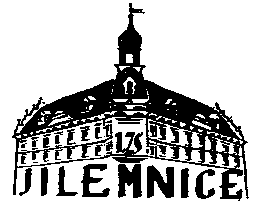 Komenského 288,
příspěvková organizace
Jilemnice, Komenského 288

514 01 Jilemnice

ČR-----------------------------------------------------------------------------------------------------------------------------------ŽÁDOST O MIMOŘÁDNÉ UVOLNĚNÍ ŽÁKA Z VYUČOVÁNÍJméno a příjmení:  …………………….………………….………………………………………………………………………………………………….
Třída: ……………………………………………………………….………………..……………………………………………………………………………………..
Uvolněn(a):  od ……………………………………….……………..  do ………………………….………………………………..……………………Důvod: ……………………………………………………………………………………………………………………………………………..……………………. ……………………………………………………………………………………………..……………………………………………………………………………………..Prohlašuji, že po dobu nepřítomnosti ve škole přebíráme veškerou zodpovědnost a jsme si vědomi toho, že náš syn/dcera/ je povinen/a/ zameškané učivo dostudovat a neznalosti nebude omlouvat nepřítomností. Podpis zákonného zástupce žáka: ……………………………………..…………………………………………..………………………Vyjádření třídního učitele: ……………………………………………………..…………………………………………..………………………Rozhodnutí ředitele školy: ……………………………………..…………………………………………………………..………………………Datum: ………………………………………..… Razítko a podpis ředitele: …………..…………………………………..………..…